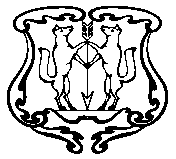 АДМИНИСТРАЦИЯ ГОРОДА ЕНИСЕЙСКАКрасноярского краяПОСТАНОВЛЕНИЕ17.02.2017                                     г. Енисейск                                         № 20-пО внесении изменений в постановление администрации города Енисейска от 13.08.2014 года №204-п «О формировании фонда капитального ремонта в отношении многоквартирных домов, расположенных на территории города Енисейска, собственники помещений которых не выбрали способ формирования капитального ремонта или выбранный ими способ не был реализован».В соответствии с действующей региональной программой капитального ремонта утвержденной  постановлением Правительства Красноярского края 27.12.2013 №709-п,  руководствуясь статьями 8,37,39,44,46 Устава города  Енисейска ПОСТАНОВЛЯЮ:1. Внести в  постановление администрации города Енисейска от 13.08.2014 №204-п «О формировании фонда капитального ремонта в отношении многоквартирных домов, расположенных на территории города Енисейска, собственники помещений которых не выбрали способ формирования капитального ремонта или выбранный ими способ не был реализован» (в редакции постановления администрации города Енисейска от 02.08.2016 №152-п)   следующие изменения: в приложении к постановлению администрации города Енисейска от 13.08.2014 №204-п «О формировании фонда капитального ремонта в отношении многоквартирных домов, расположенных на территории города Енисейска, собственники помещений которых не выбрали способ формирования капитального ремонта или выбранный ими способ не был реализован» добавить строку 357 следующего содержания:2. Контроль за выполнением настоящего Постановления оставляю за собой.3. Настоящее постановление вступает в силу со дня подписания и подлежит опубликованию в газете «Енисейск-Плюс», размещению на официальном интернет-портале органов местного самоуправления города Енисейска www.eniseysk.com.    Исполняющий обязанности главы города                                                                                        О.А. ПатюковШмик Дмитрий АлександровичЖиденко Нина Сергеевна (839195) 2-49-49.№ п/пАдрес357г. Енисейск, ул. Перенсона д.141